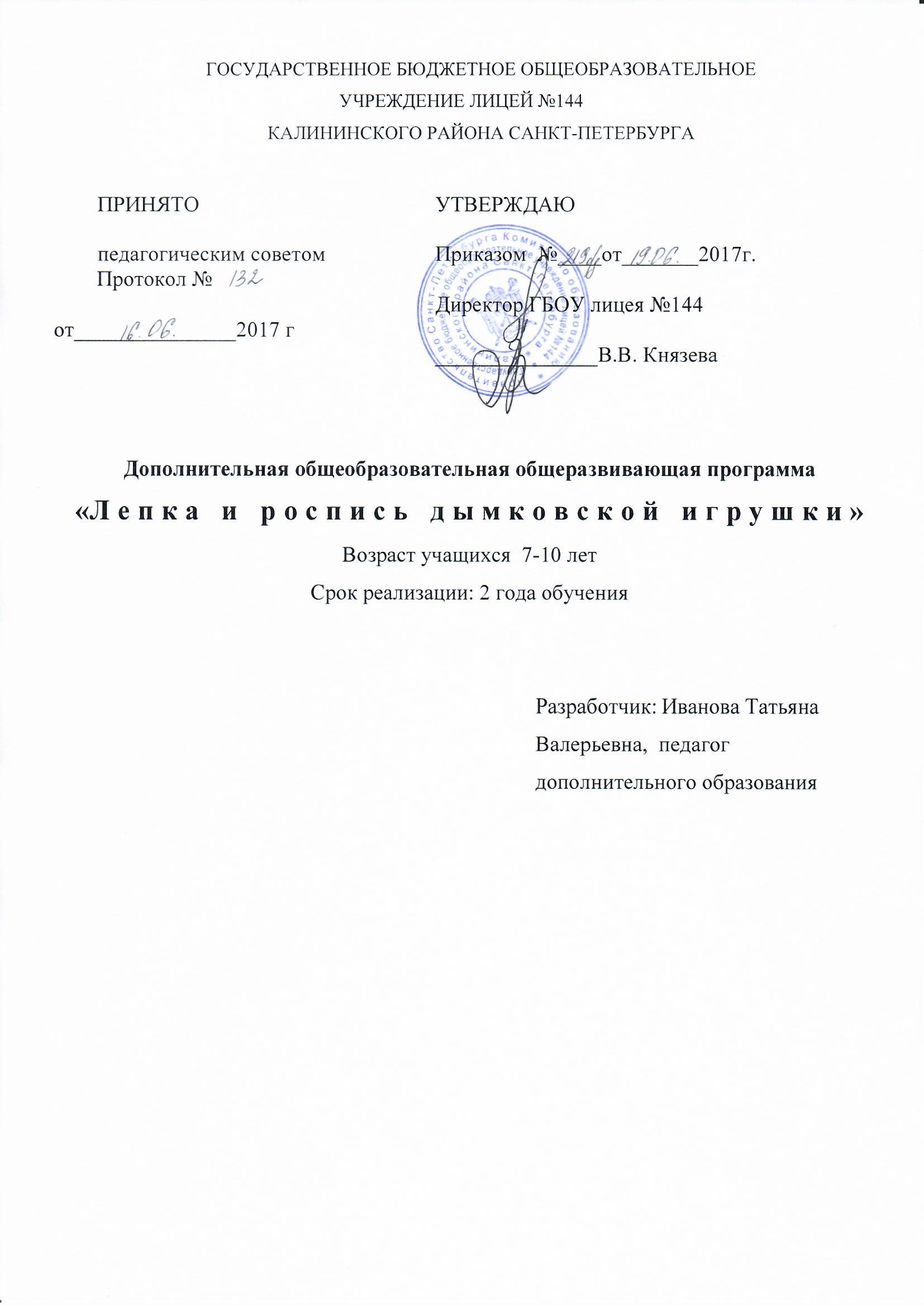 ПОЯСНИТЕЛЬНАЯ ЗАПИСКАМногие виды прикладного искусства имеют многовековые истоки и остаются популярными. Роспись игрушки имеет свои традиции, свою историю. Основным видом деятельности детей младшего школьного возраста является игра. Именно поэтому народная игрушка – удачная площадка для воспитания у детей интереса и любви к народному творчеству, бережного отношения к традициям народа, формирования интереса к истокам русской культуры. Посредством продолжения знакомства с народным промыслом, у детей развивается художественный вкус, они учатся видеть красоту и выразительность образной передачи жизни в игрушках отдаленного прошлого и современности.   Программа «Лепка и роспись дымковской игрушки» относится к художественной направленности. По уровню освоения программа является общекультурной. Актуальность программы «Лепка и роспись дымковской игрушки» заключается в том, что она устраняет дефицит двигательной активности мелкой моторики, развивает мышечное чувство, пространственную ориентировку и координацию, а ведь потребность в движении - основная потребность человека, необходимая основа его жизни и здоровья.Лепка формирует у детей культуру восприятия народных промыслов, умение выполнять работу, получать удовольствие от своей деятельности, уметь подарить свое изделие близким людям и друзьям.Основная идея Программа «Лепка и роспись дымковской игрушки» - это программа эстетического и нравственного воспитания, основанная на традициях народного творчества. Освоение её будет способствовать привитию правильного художественного вкуса, познакомит с обширным наследием глиняных игрушек разных уголков России, расширит кругозор детей.Адресат программы. Курс ориентирован: на детей 7—10 летнего возраста. По программе «Лепка и роспись дымковской игрушки» могут заниматься любые дети, независимо от природных задатков и навыков, не имеющие медицинских противопоказаний. Цель программы:Создание условий для художественного развития ребенка, его двигательных способностей, формирование навыков и умений правильной лепки и росписи глиняных изделий, получение радости от своей работы.Задачи программы:Обучающие:познакомить детей с разными видами лепных работ нашей страны;познакомить с техникой работы с глиной (брать нужное количество глины для определенных частей фигуры, уметь скреплять выполненные части изделия);научить передавать элементы узора кистью, тычками, полосками, кольцами, кругами разной величины и цвета.Развивающие:развивать художественное восприятие, чувство ритма, цвета, творческие способности; развивать глазомер;углублять познания о народном декоративно-прикладном искусстве.Воспитательные:воспитывать волевые качества: выносливость, настойчивость, умение выполнять работу до конца;воспитывать познавательную активность и интерес к занятиям лепкой и росписью работ, культурой общения в коллективе;воспитывать любовь к народному искусству России; дать возможность детям почувствовать себя народным мастером.Условия реализации программыНабор и формирование групп осуществляется без вступительных испытаний. Может проводиться дополнительный набор на 2 год обучения по результатам собеседования, на котором отбор проводится по следующим критериям:оценивается уровень владения техникой лепки, навыки владения кистью; иметь достаточный уровень воспитанности и коммуникабельности,у ребенка должна быть выражена мотивация к занятиям лепкой.Программа рассчитана на 2 года. Количество занятий в 1 год: 72 часа, 2 год  - 144 часа.Количество занятий: 1 год обучения - 1 раз в неделю по 2 часа;2 год обучения – 2 раза в неделю по 2 часа.Количество учащихся в группах:  1  года обучения -минимум 15 человек, 2 года обучения – минимум 12 человек 	Форма организации  детей: групповая. Форма работы учащихся на занятии: групповая, индивидуальная.Особенности организации образовательного процесса.  Формы проведения занятий по программе следующие (Приложение №1):играбеседавикторинатворческая мастерскаяизучение приемов работы с глинойизучение приемов создания узоровпросмотр обучающего фильмасоздание творческой работывыставкаконкурсзащита проектовДля реализации программы «Лепка и роспись дымковской игрушки» требуется следующее материально-техническое обеспечение:Занятия по программе ведёт педагог дополнительного образования, имеющий профессиональные навыки в данной области.Планируемые результаты:Предметные: изучить историю развития народной глиняной игрушки; различать и знать названия разных видов глиняной игрушки;уметь использовать приёмы лепки;применять приёмы росписи кистью и тычком; уметь соединять части изделия шликером или водой;уметь грунтовать работу; владеть глиной, кистью, стекой, палитрой, уметь составлять нужные цвета гуаши с клеем П.В.А;знать закономерность расположения узора на изделии.Метапредметные:уметь использовать приёмы лепки дымковской игрушки в лепке глиняных сувениров;знакомство с творчеством мастеров дымковской игрушки;знать быт и обычаи русского народа;уметь составить композицию из нескольких фигурок;развивать глазомер (брать нужное количество глины, краски, составлять узор в нужном месте).Личностные:применять навыки общения в коллективе; выработать правильное отношение к конструктивной критике и позитивное отношение к творческим успехам; выработать правильное отношение к успехам товарища по коллективу;проявлять интерес к лепке и народным традициям и художественно-декоративным промыслам России. УЧЕБНЫЙ ПЛАНУчебный план 1 года обученияУчебный план 2-го года обученияКАЛЕНДАРНЫЙ УЧЕБНЫЙ ГРАФИК№ОборудованиеПримечания 1Кабинет12Источник воды (раковина)13Компьютер14Проектор15Экран для проектора16Колонки для компьютера1пара7Краска водоэмульсионная белая 18Муфельная печь19Глина10Набор стеков11Краски гуашь12Клей ПВА13Накидка на стол14Рабочая одежда15Кисти16Стаканчик для воды№темыТемаКоличество часовКоличество часовКоличество часовФормы контроля№темыТемавсеготеорияпрактикаФормы контроля1Комплектование42Введение422Входной-игра3Подготовительные работы633Презентация, опрос 4Лепка и роспись простых дымковских игрушек27324Выставка, конкурс 5Развитие творчества27324Игра, презентация 6Итоговое занятие44Выставка, защита проектов ИТОГО721157№темыТемаКоличество часовКоличество часовКоличество часовФормы контроля№темыТемавсеготеорияпрактикаФормы контроля1Вводное занятие211Входной-игра2Подготовительные работы1266Презентация, опрос 3Совершенствование мастерства (в исполнении игрушки путем лепки более сложных работ по мотивам дымковской игрушки с усложненной лепкой, росписью и отделкой игрушки).60654Выставка, конкурс 4Создание творческих проектов66660Игра, презентация 5Итоговое занятие44Выставка, защита проектов ИТОГО14422122Год обученияДата начала обученияпо программеДата окончания обученияпо программеВсегоучебных недельКоличество учебных часовРежим занятий1 год10.09.201725.05.1836721 раз в неделю по 2 часа2 год01.09.201725.05.18361442 раза в неделю по 2 часа